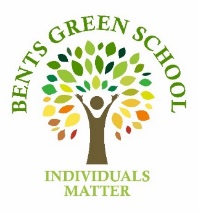 What are we aiming for students to achieve through our Preparation for Adulthood curriculum? (Intent)To prepare the students for their futures (transitioning from childhood to adulthood)  To develop skills and abilities practically: SCERTS – social communication (and interaction), emotional regulation (developing coping strategies and therefore reducing anxiety) and transactional support relevant life skills independence skills  decision making skills problem making skills  confidence and resilience skills  teamwork and collaboration skills  employability skills (in an ever changing world) further develop literacy and numeracy skills (and to transfer these skills from classroom based learning to more functional and practical applications) To enable each student to work towards meeting The Gatsby benchmarks  How is the Preparation for Adulthood curriculum delivered? (Implementation)Following the ASDAN LifeSkills Challenges (Y7-11)/ASDAN Personal and Social Development/ Personal Progress (Post 16)Each Pathway follows the same focus learning (community inclusion and independent living and housing/employment/good health) at the relevant ability level (working towards Entry Level 1, Entry Level 1, Entry Level 2, Entry Level 3) Each year group will have the following focus, taught within class groups: Year 7 – Road crossing, enterprise, mental health, finding out about jobs, using transport/bus, health and fitness activities  Year 8 – Understanding and using money, understanding business, personal safety in the community, recognising/understanding logos, shopping, leisure activities  Year 9 – Visiting a museum, developing world of work skills, wellbeing, people who help us/how people help us, community organisations, healthy eating  Year 10 – Using technology to communicate, employability and workplace/work standards, healthy body and mind activities/health and hygiene, developing world of work skills, supermarket shopping, first aid kit/basic first aid/health services Year 11 – Eating in the community, exploring job opportunities, developing health and hygiene skills, work experience, developing Functional Skills – Going Places, healthy active lifestylesWhat difference is the Preparation for Adulthood curriculum making to students? (Impact)Relevant and transferable to the students’ future lives - enables the students to develop key life skills that will help prepare them for their futuresAchieve Allows for students to achieve relevant accreditation ASDAN LifeSkills Challenges Y7-Y11 EHCP PFA target Students typically enjoy the sessions and often forget they are learning InclusiveAllows all students to progress and develop skills (this is especially important for students with low levels of literacy who require very high levels of support to access classroom-based learning to achieve more independently and practically) Differentiation allows all students to achieve through the relevant pathway Helps to reduce the cultural capital gap (compared with neurotypical peers) Skill developmentAllows for skills and knowledge learnt within a classroom setting to be repeated and consolidated in a practical way Builds resilience and self-confidence Supports communication and social interaction through structured sessions Enables the students to make educated and informed choicesCross curricularStrong links to all of the whole school curriculum aims Some accredited units have very strong links to other areas e.g. using technology to communicate with others (ICT, SCERTS, English and PSD) Reinforces healthy choices – walking to a park and doing physical activities and making healthy food and drink choices – links to National Healthy School/ PSD/ PE Reinforces geographical knowledge of local (Bents Green) and typical/common areas (City Centre, Ecclesall Road) geography and PSD skills (safety) Careers events in school can link to other curriculum areas e.g. Construction visitors/activity links with Science & Maths, secret visits to WOW mornings linked with English skills and PSD (questioning and teamwork skills) Allows for visitors met in school to be visited in their workplace (widens their world, WOW, PSD safer strangers) FutureHelping the students be prepared for their futures - allowing for transition visits to Post 16/college/AP/bespoke provisions Promotes connections and partnerships with others – safer strangers Skill development (across the areas of community inclusion, independent living and housing, employment and good health) will make the students more employable and more prepared for their futures All encounters with employees and employers make the students more employable in their futures Impact for the school – working towards meeting The Gatsby Benchmarks. The data is uploaded 2-3 times during the year to Compass Plus. Progress can be compared with past achievements and compared with that of schools locally and nationally. 